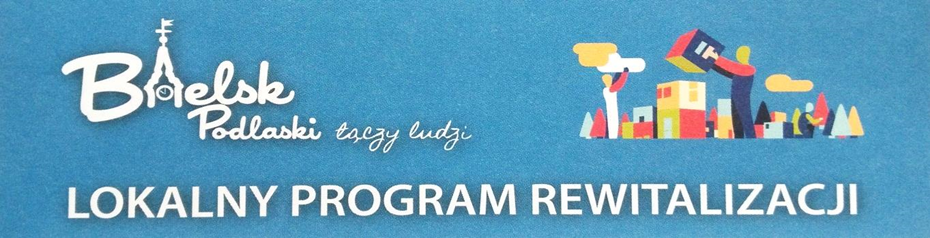 System monitoringu i  ewaluacji L P R  Miasta Bielsk Podlaski                                              Ankieta                                            dla osób fizycznych i prawnychUrząd Miasta Bielsk Podlaski przystępuje do pierwszego  zmonitorowania działań podejmowanych w ramach  Lokalnego Programu Rewitalizacji Miasta Bielsk Podlaski na lata 2017-2023.  Aby poznać Państwa opinie przygotowano niniejszą ankietę.  Rewitalizacja oznacza dosłownie: przywrócenie do życia, ożywienie. Jest to poprawa jakości życia - czyli m.in. remonty - modernizacje, budowa budynków, nowe mieszkania, instytucje, więcej zieleni, rozwój turystyki, kultury, sportu, gospodarki a co najważniejsze, integracja i wsparcie mieszkańców. W  Bielski Podlaskim wyznaczono trzy zdegradowane podobszary , które wymagają rewitalizacji są to miedzy innymi:1.  podobszar Śródmieście2.  podobszar POM3.  podobszar Żarniewicza-DubiażyńskaCelem niniejszej ankiety jest zapoznanie się z Państwa opiniami na temat przebiegu i skutków działań podjętych w ramach: Lokalnego Programu Rewitalizacji Obszarów Miejskich oraz poznanie Państwa opinii o mieście.Ankieta jest całkowicie anonimowa. Wszelkie zebrane informacje będą służyły wyłącznie do sporządzenia zbiorczych zestawień. Mamy nadzieję, iż przy Państwa udziale uda się realnie ocenić skuteczność podejmowanych działań rewitalizacyjnych w celu poprawy sytuacji mieszkańców miasta. Wypełnioną ankietę można przesłać drogą elektroniczną na adres rewitalizacja@bielsk-podlaski.pl z dopiskiem ankieta ewaluacyjna lub wrzucić do urny ustawionej w Urzędzie oraz drogą korespondencyjną na adres: Urząd Miasta Bielsk Podlaski, ul. Kopernika 1, 17-100 Bielsk Podlaski  w terminie do 16 lipca  2020 r.  Wyniki badania będą publicznie dostępne na stronie internetowej Urzędu Miasta Bielsk Podlaski w zakładce dedykowanej rewitalizacji. Edytowalna wersja ankiety jest udostępniona do pobrania na stronie internetowej Urzędu Miasta Bielsk Podlaski, w zakładce: Dla Mieszkańca /Rewitalizacja/ Materiały do pobrania: Ankieta dla osób fizycznych i prawnych. Pod tym samym adresem internetowym znajdziecie Państwo także pełną wersję Lokalnego Programu Rewitalizacji Miasta Bielsk Podlaski (Uchwała Rady Miasta Nr XXXV/289/17 z dnia 26 września 2017 r.).1. Zauważam zmiany zachodzące w mieście wskutek podejmowanych działań rewitalizacyjnych? □ TAK □ NIE 2. Czy ma Pan/Pani wiedzę na temat rewitalizacji obszarów miejskich? □ Zdecydowanie tak□  Wyrywkową□ Brak wiedzy3. Uważam, że dostrzegalne zmiany są efektem: □ zaplanowanych działań samorządu miasta□ zapobiegliwości i gospodarności ludzi □ działań prywatnego sektora4. Uważam, że działania rewitalizacyjne prowadzone w mieście wpływają na:           (można zaznaczyć kilka odpowiedzi)        □ ożywienie ekonomiczne □ wzrost bezpieczeństwa życia mieszkańców□ poprawę stanu technicznego budynków□ poprawę estetyki  przestrzeni publicznych i zieleni □ zwiększenia dostępności usług dla osób starszych i niepełnosprawnych □ poprawę warunków dla rozwoju kultury oraz sportu□ podniesienie świadomości ekologicznej mieszkańców miasta □ zwiększenie integracji mieszkańców i pobudzenie ich aktywności lokalnej □ przeciwdziałanie ubóstwu i wsparcie procesów wychodzenia z ubóstwa □ wsparcie osób uzależnionych i ich rodzin,□ rozwój systemu wsparcia osób zależnych i niepełnosprawnych oraz ich rodzin,□ wyrównywanie szans różnych grup społecznych na rynku pracy i aktywizacja osób                     bezrobotnych,□ wsparcie rodzin wieloproblemowych – rozwój systemu wsparcia dla rodziny:     psychologicznego, prawnego, socjalnego,□ poprawa warunków mieszkaniowych w  zasobie komunalnym,□ rozwój infrastruktury liniowej (drogi),□ nowe miejsca pracy□ poprawa stanu powietrza atmosferycznego,□ poprawa jakości usług publicznych,5. Uważam, że dzięki działaniom rewitalizacyjnym zmienia się wizerunek miasta: □ na lepsze □ w ogóle się nie zmienił □ zmienił się na gorsze □ trudno powiedzieć 6. Wiem, że część miasta jest poddawana rewitalizacji, poprzez wdrażanie specjalnego programu:  □ TAK □ NIE 7. Mój związek z częścią miasta, która została objęta działaniami rewitalizacyjnymi to:  (można zaznaczyć kilka odpowiedzi) □ miejsce zamieszkania□ miejsce pracy □ miejsce nauki dzieci □ miejsce prowadzenia działalności gospodarczej □ klient/ konsument □ nie wiem/trudno powiedzieć 8.Oceniam stopień poinformowania mieszkańców o projektach rewitalizacyjnych prowadzonych  w mieście:      □ bardzo dobrze    □ dobrze      □ źle        □ nie wiem/trudno powiedzieć 9. Potrafię samodzielnie wskazać projekty rewitalizacyjne prowadzone na obszarze miasta:□ TAK  □ NIE Jeżeli tak, proszę podać maksymalnie 3: 1) 2) 3) 10. Sądzę, że podejmowane działania rewitalizacyjne mają dobre perspektywy rozwoju:□ TAK □ NIE 11. Czy Bielsk Podlaski  jest dla Pana/Pani atrakcyjnym miastem?  □ Zdecydowanie tak  □ Raczej tak □ Raczej nie  □  Z decydowanie nie  □ Trudno powiedziećProsimy o podanie Państwa podstawowych informacji demograficznych                            (wyłącznie do celów statystycznych) Płeć:              □ kobieta               □ mężczyzna Wiek:                                        Wykształcenie:                            Status  zawodowy: □ Do 18 lat                          □ Podstawowe                                 □ Uczeń/ student□ 18-25 lat                           □ Zasadnicze zawodowe                 □ Pracujący□ 26-45 lat                           □ Średnie                                         □ Przedsiębiorca□ 46-64 lata                         □ Policealne i niepełne wyższe        □ Osoba pozostająca w domu□ Powyżej 65 lat                 □ Wyższe zawodowe (licencjat)      □ Emeryt/Rencista                                               □  Wyższe (magisterskie)                □ Bezrobotny Jestem mieszkańcem ulicy: ………………………………………………………………….. Dziękujemy za wypełnienie ankiety!